В преддверии Дня города в Сургуте по традиции чествовали лучшихЦеремонии чествования жителей города, приуроченные ко Дню России и Дню города, прошли в Сургуте 9 июня 2018 года. Глава города Вадим Шувалов отметил сургутян, занесённых на Доску Почёта, а также тех, кто удостоен государственных, региональных, городских и общественных наград.Заслуженные места на Доске почета заняли фотографии 13 сургутян, трех учреждений, двух творческих коллективов и 1 спортивной команды. Открывая торжественную церемонию Вадим Шувалов подчеркнул, что обновление Доски Почета – это знаковое событие в жизни города: «Рад, что сургутяне выбрали именно такой способ морального поощрения за достижения. Искренне благодарю всех, кто показал высокие результаты в профессиональной деятельности, внес значительный вклад в развитие нашего города, достойно представил Сургут на региональном, федеральном уровнях и за рубежом».За плодотворную профессиональную и творческую деятельность, большой вклад в развитие образования, культуры, физической культуры и спорта, иной деятельности, способствующей всестороннему развитию города, Распоряжением Главы города № 32 от 25 мая 2018 года решено отметить:- Щиголь Юлию Владимировну – ведущего специалиста архивного отдела управления организационной работы и документационного обеспечения Администрации города Сургута, победителя V окружного конкурса профессионального мастерства «Архивист Югры – 2017/18».В этот же день в Сургутской филармонии состоялась церемония вручения наград Российской Федерации, Тюменской области, Ханты-Мансийского автономного округа-Югры, Сургута. «В этом зале собрались уникальные личности, которые внесли большой вклад в развитие нашей страны, нашего города. «Это не просто слова», – сказал Глава города Вадим Шувалов, обращаясь к присутствующим. – «Сургут в плеяде российских городов занимает одно из самых знаковых мест, потому что здесь живут сильные духом люди, талантливые, трудолюбивые и целеустремленные. Люди добывают нефть, газ, строят, учат, воспитывают, организовывают досуг – делают это профессионально и от души. Для меня большая честь вручать сегодня вам высокие награды».Всего за добросовестный и плодотворный труд, заслуги и достижения в сферах культуры, образования, здравоохранения, физической культуры и спорта, жилищно-коммунального комплекса, строительства, энергетики, транспорта, связи, органах местного самоуправления, за активную общественную деятельность отмечены более 80 жителей Сургута. В числе награжденных: Кайдалова Анастасия Александровна, начальник архивного отдела управления организационной работы и документационного обеспечения Администрации города, Сурикова Наталья Сергеевна, ведущий специалист архивного отдела управления организационной работы и документационного обеспечения Администрации города.Кайдалова А.А. награждена Почётной грамотой Федерального архивного агентства.Сурикова Н.С. удостоена Нагрудным знаком Федерального архивного агентства «Почётный архивист».В центре В.Н. Шувалов, Глава города Сургута.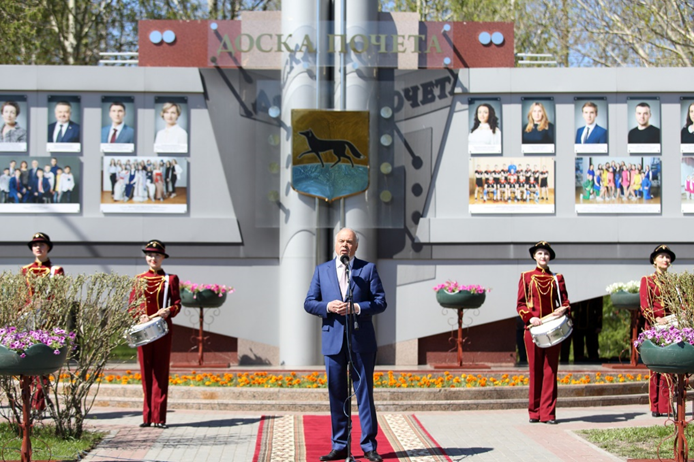 Фото Рамиля НуриеваФото Рамиля Нуриева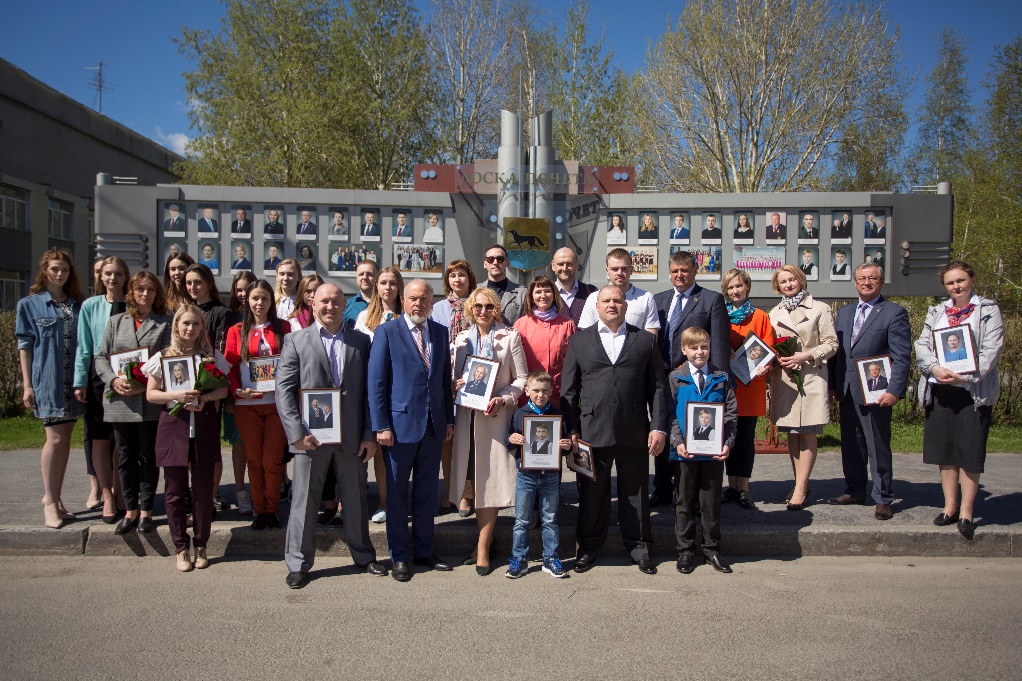 Слева направо: В.Н. Шувалов, Глава города Сургута,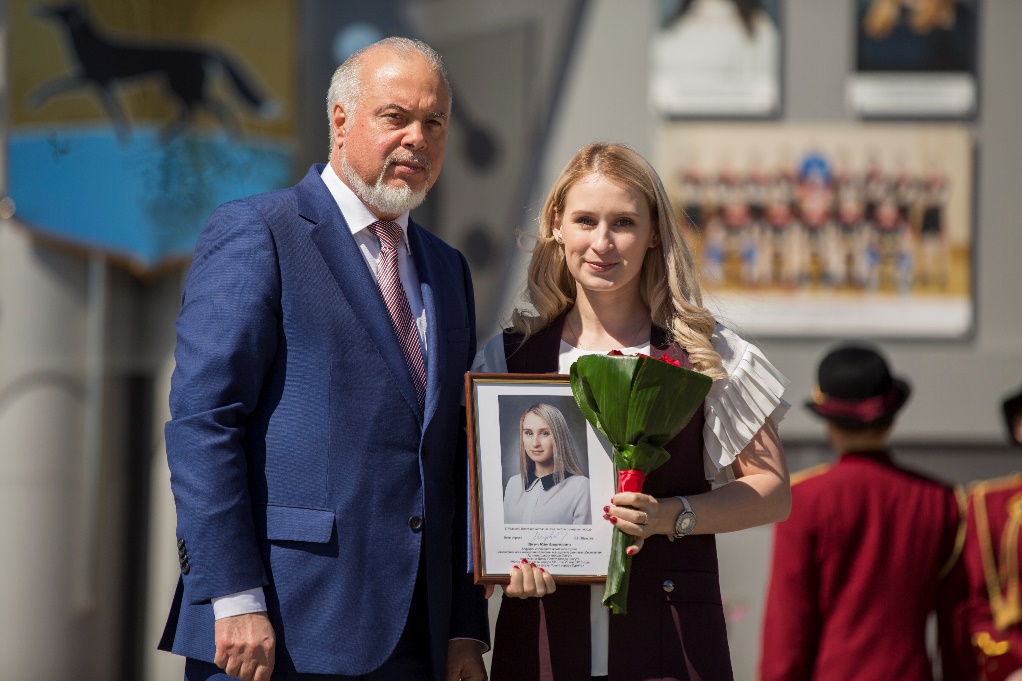 Ю.В. Щиголь, ведущий специалист архивного отдела Администрации города. Фото Рамиля НуриеваФото Рамиля Нуриева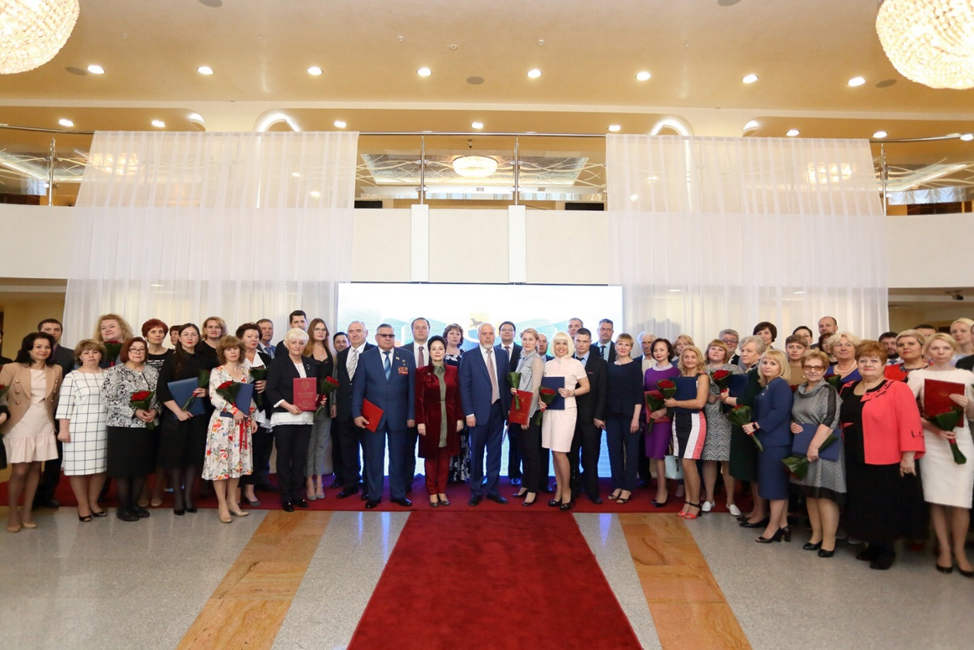 Слева направо: А.А. Кайдалова, начальник архивного отдела управления организационной работы и документационного обеспечения Администрации города Сургута, В.Н. Шувалов, Глава города Сургута. Фото Рамиля Нуриева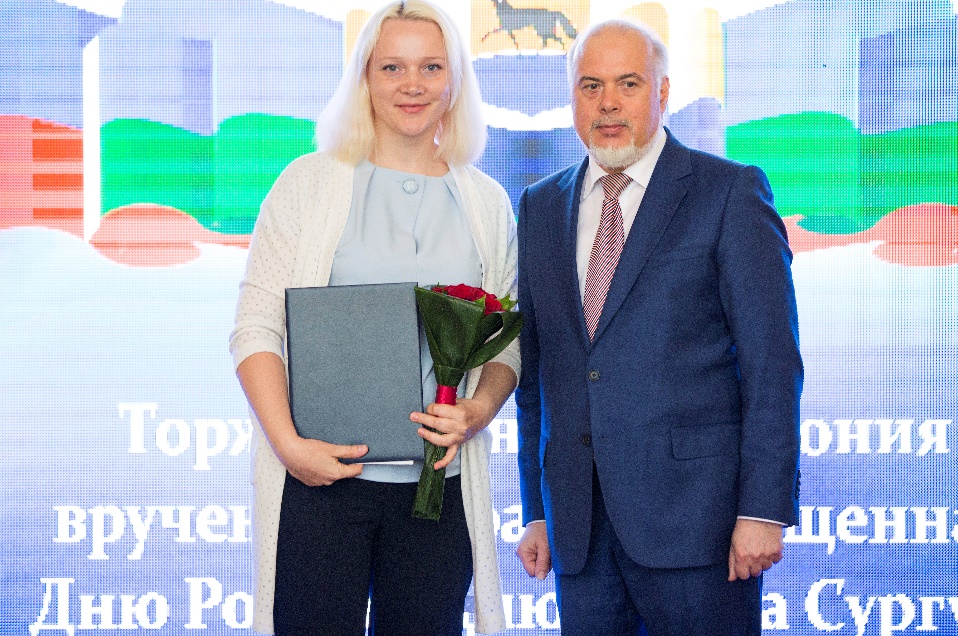 Слева направо: Н.С. Сурикова, ведущий специалист архивного отдела управления организационной работы и документационного обеспечения Администрации города Сургута, В.Н. Шувалов, Глава города Сургута.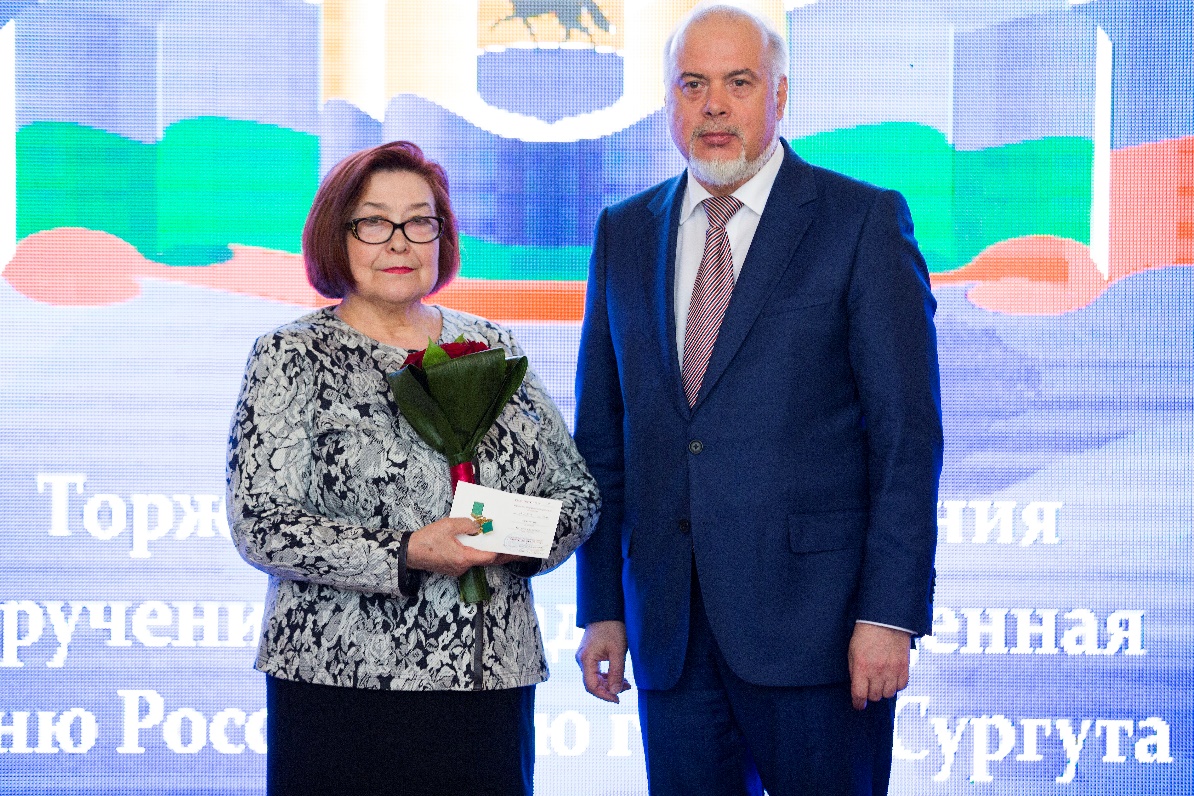 Фото Рамиля Нуриева